РЕСПУБЛИКА БЕЛАРУСЬ                                  ┌─────────────────────────┐             ПАСПОРТ              │                         │       воинского захоронения      │                         │     (захоронения жертв войн)     │      1075                 │                                  └─────────────────────────┘                                        (учетный номер)1. Место и дата захоронения: Минская область, Минский район, г. Заславль, 1941-44гг.                                          (область, район, город,___________________________________________________________________________            сельсовет, населенный пункт, число, месяц, год)2. Вид захоронения: братская могила3. Охранная зона (границы захоронения: 6,8874 га 4. Краткое описание захоронения и его состояние: мозаичный обелиск высотой 3,5м с мемориальной доской. Установлен в 1981г. Состояние хорошее.___________________________5. Количество захороненных:6. Персональные сведения о захороненных:7. Кто осуществляет уход за захоронением:  Заславский горисполком, UO «Управление бытового обслуживания населения Минской области»,  ГУО «Заславская средняя школа № 1», ОАО « Заславльстройиндустрия» ________________________________________________________________________________________________________________________________________________________________________________________10. Дополнительная информация ___________________________________________________________________________________________________________________________________________________________________________________________________ВсегоВ том числе по категориямВ том числе по категориямВ том числе по категориямВ том числе по категориямВ том числе по категориямВ том числе по категориямВ том числе по категориямВ том числе по категориямИз нихИз нихПриме-
чаниеВсеговоеннослужащихвоеннослужащихучастников сопротивленияучастников сопротивлениявоеннопленныхвоеннопленныхжертв войнжертв войнИз нихИз нихПриме-
чаниеВсегоизве-
стныхнеиз-
вест-
ныхизве-
стныхнеиз-
вест-
ныхизве-
стныхнеиз-
вест-
ныхизве-
стныхнеиз-
вест-
ныхизве-
стныхнеиз-
вест-
ныхПриме-
чание266500005101115N
п/пВоинское званиеФамилияСобственное имяОтчество (если таковое имеется)Дата рожденияДата гибели или смертиМесто первичного захороненияМесто службыМесто рождения и призыва1Ст.лейтенантБОЛЬШАКОВГЕННАДИЙг. Заславль2Жертва войныБРЕКНИНАг. Заславль3Жертва войныВЕРБИЛОВМИХАИЛСТЕПАНОВИЧг. Заславль4РядовойВЕСЕЛОВВАСИЛИЙИВАНОВИЧг. Заславль5ЛейтенантГОРБУНОВВАСИЛИЙг. Заславль6Жертва войныЖИВИЦКИЙАНТОНг. Заславль7Жертва войныИВАНОВСКИЙПЕТРВАСИЛЬЕВИЧг. Заславль8Жертва войныКОРОВИНг. Заславль9Ст.лейтенантЛИХАЧСТЕПАНСТЕПАНОВИЧг. Заславль10РядовойНОВИКОВБОРИСг. Заславль11Ст.лейтенантФЕДОРОВАНТОНВАСИЛЬЕВИЧг. Заславль8. Фотоснимок захоронения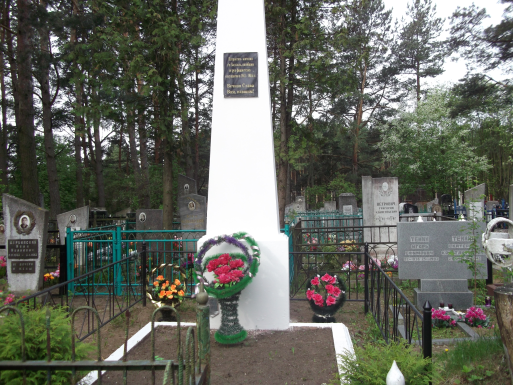 9. Карта расположения